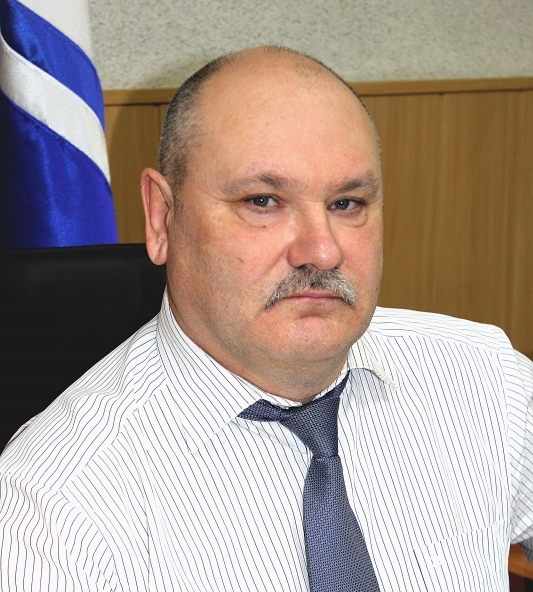 Инвестиционное послание Главы Усть-Коксинского района на 2018 годДобрый день, уважаемые коллеги, уважаемые представители бизнес-сообщества!        Представляю ежегодное инвестиционное послание, которое становится традиционным и позволяет подвести итоги работы, обозначить основные направления в сфере формирования инвестиционного климата в районе.      Целью настоящего послания является желание донести до потенциальных инвесторов преимущества ведение бизнеса и инвестирования на территории нашего района, определить стоящие перед нами задачи и наметить конкретные шаги по стимулированию инвестиционной активности в районе.            Привлечение инвестиций в экономику района является одной из стратегических задач администрации муниципального района. Рост инвестиций напрямую влияет не только на увеличение налоговых поступлений в бюджет, создание новых рабочих мест, но и на уровень и качество жизни населения. Поэтому нам необходимо создать комфортные условия для работы предпринимателей и благоприятный инвестиционный климат, направленный на повышение привлекательности района. В целях повышения инвестиционной привлекательности территории и улучшения предпринимательского климата утверждена Стратегия социально- экономического развития МО «Усть-Коксинский  район» на период до 2035 года.    Наш район по своим природно-климатическим условиям, производственному потенциалу, экономико-географическому положению и прочим факторам является достаточно инвестиционно привлекательным. Площадь территории муниципального образования составляет 1295186 кв.км (13,9% от площади республики).В состав входят 9 сельских поселений, 42 населенных пункта. Административный центр – село Усть-Кокса, находится на расстоянии 420 км от республиканского центра г. Горно-Алтайска. Среднегодовая численность населения муниципального образования за 2017 год составила 16360 чел. Плотность населения муниципального образования – 1,3 чел. на 1 кв.км.         На крупных, средних предприятиях  в районе занято 2954 человека, что составляет 38% трудоспособного населения (по данным Алтайстата),  занятость на уровне 2016года.Уровень безработицы  к трудоспособному населению  в Усть-Коксинском районе составляет 2,1%, что ниже средне республиканского  уровня  на 22% (по РА 2,7%). Достигнутые темпы экономического роста оказали влияние на уровень жизни населения. Средняя заработная плата одного работника в 2017г. составила в среднем 19363,4   рублей в месяц, что выше 2016г. на 6,5% (18176 руб. в 2016г.) за счет увеличения МРОТ и проведения индексации заработной платы.Фактическое поступление налоговых доходов (без учета акцизов) на 01.01.2018 года составило 93,5 млн.руб.По состоянию на 01.01.2018 г. объем отгруженных товаров собственного производства, выполненных работ и услуг собственными силами предприятий, составил 594,9 млн.руб., темп роста к аналогичному периоду прошлого года составил 66,84% (на 01.01.2017 г. – 890,0 млн.руб.). На душу населения данный показатель составил 36,4 тыс.руб. ИФО промышленного производства составил - 77,5%.На 01.01.2018 г. на территории МО «Усть-Коксинский район» осуществляют свою деятельность: 208 торговых точек; 17 предприятий общественного питания; 11 аптек и аптечных пунктов; 14 предприятий хлебопечения; 7 АЗС.Объем розничного товарооборота на 01.01.2018 г. составил 1217,6 млн.руб. или 102,4% к уровню аналогичного периода прошлого года в сопоставимых ценах  (на душу населения – 74,43 тыс.руб. или 110,22% в фактических ценах). Увеличение произошло за счет увеличения турпотока, а также за счет увеличения доходов населения (увеличение среднемесячной заработной платы работников на 6,7% и средней пенсии на 3,5% к аналогичному периоду прошлого года).Основной бюджетообразующей отраслью реального сектора экономики муниципального образования является сельское хозяйство.Объем производства сельскохозяйственной продукции в хозяйствах всех категорий на 01.01.2018 г. в фактически действовавших ценах составил 2209,4 млн.руб. (на душу населения 135,0 тыс.руб.), в том числе продукция животноводства – 1876,4 млн.руб., продукция растениеводства – 333,0 млн.руб. Рост объема производства сельхозпродукции за отчетный период связан с увеличением фактической себестоимости произведенной продукции.В 2017г. реализация государственной программы Республики Алтай «Развитие сельского хозяйства и регулирования рынков сельскохозяйственной продукции, сырья и продовольствия» позволила провести ряд мероприятий по государственной поддержке сельхозтоваропроизводителей  на общую сумму 65 858 тыс.руб. (за 2016 г. – 78 823,935 тыс.руб.). Государственная поддержка оказана 62 сельхозтоваропроизводителям, в т.ч. 20 сельскохозяйственным организациям и 42 крестьянским фермерским хозяйствам и индивидуальным предпринимателя.          Учитывая особенности социально-экономического развития района характеризующегося отсутствием крупных промышленных предприятий, приграничным местоположением, низкой плотностью населения и отдаленностью, развитию малого и среднего предпринимательства в МО «Усть-Коксинский район» отводится важная роль. Малый бизнес практически присутствует во всех отраслях экономики района:  в агропромышленном комплексе, торгово- закупочной деятельности, сфере услуг, промышленности, на транспорте, строительстве. По-прежнему наиболее привлекательной для развития малого бизнеса является непроизводственная сфера (торговля, бытовые и транспортные услуги), где имеется возможность достаточно быстро окупить вложенные средства. Создание благоприятных условий для развития малого и среднего предпринимательства в  районе рассматривается  Администрацией МО «Усть-Коксинского района» в качестве одного из основных факторов обеспечения социально-экономического благополучия района, роста валового регионального продукта, повышения жизненного уровня и занятости населения в районе.В 2017 году на территории  района осуществляли свою деятельность  509 (108+401) субъектов малого и среднего предпринимательства (с учетом микропредприятий и индивидуальных предпринимателей), что на 3,2 процента меньше, чем в 2016 г.За отчетный период реализация государственной программы Республики Алтай «Развитие экономического потенциала и предпринимательства» в рамках подпрограмм «Развитие малого и среднего предпринимательства» и «Развитие внутреннего и въездного туризма» позволила провести ряд мероприятий по государственной поддержке субъектов малого и среднего предпринимательства на общую сумму 1,94 млн.руб. (за 2016 год – 5,2 млн.руб.). Кроме того, за отчетный период реализованы мероприятия в рамках муниципальной программы «Развитие и поддержка малого и среднего предпринимательства», которые позволили оказать поддержку субъектам малого и среднего предпринимательства на общую сумму 3,7млн.руб. (за 2016 год – 5,1 млн.руб.). Поддержка оказана: на субсидирование процентных ставок по кредитам и приобретение оборудования 0,4 млн.руб. и 3,3 млн.руб., на микрофинансирование. По результатам конкурсного отбора финансовая поддержка представлена 14 хозяйствующим субъектам, в том числе 3 предпринимателям предоставлены субсидии на возмещение процентных ставок по кредитам, 4 предпринимателям на погашение части затрат на приобретение оборудования, 7 субъектам малого и среднего предпринимательства были выданы микрозаймы. Помимо ключевой задачи - создание благоприятного климата для инвестиционной деятельности, как для крупного, так и для малого бизнеса - в 2018 году необходимо решить ещё ряд задач в сфере инвестиционной политики, это:активизация работы по привлечению новых инвесторов на территорию района;поиск дополнительных стимулов для привлечения бизнеса на территории сельских поселений, а также активнее продвигать их потенциал.Начатая в предыдущие годы работа по улучшению инвестиционной привлекательности, увеличению деловой активности продолжится в текущем году.         Одним из основополагающих в развитии экономики был и остается вопрос привлечения инвестиций. Администрация района уделяет этому особое внимание. 	За 2017г.	объем инвестиций, привлеченных в экономику района оценивается в размере 114,1 млн.руб. (15% к уровню 2016г. в сопоставимых ценах). Основной причиной снижения инвестиций послужило то, что в 2016г. были завершены все аварийно – восстановительные работы, после паводка 2014г. (строительство дороги автомобильной дороги Подъезд Талда- Тюнгур «Природный парк Белуха» на участке 43-48км. и моста в с. Маральник),  в 2017г. строительство моста в с. Тюнгур осуществлялось, но акты выполненных работ не были подписаны и денежные средства не направлялись, связано это со сменой подрядной организации.	В реализацию инвестиционных проектов  сельскохозяйственными  предприятиями  в 2017г. вложено 88,0 млн. руб.  В  результате была сохранена численность работников  на предприятиях, повысилась общая налогооблагаемая база.Объем инвестиций в основной капитал за исключением бюджетных средств в расчете на одного жителя составил 4703 руб.,  что ниже уровня 2016 года на 12,5 % (5377 руб.). Причиной является снижение бюджетных и частных инвестиций. Объем инвестиций в основной капитал за исключением бюджетных по организациям, не относящимся к субъектам малого предпринимательства, составил 76,9 млн. руб. (снижение на 13,1% к 2016 году (88,5 млн. руб.) в связи с уменьшением  приобретения основных средств сельскохозяйственными предприятиями.Для улучшения данного значения предполагаются следующие мероприятия: реализация всех намеченных планов по строительству моста в с. Тюнгур, строительство питомника – кабаржатника в с. Тюнгур, строительство школы в с.Усть-Кокса, строительство солнечной электростанции в с. Абай, аэропорта в с. Октябрьское. В район пришли крупные инвесторы из города Новосибирска «Фонд Мира» и ООО «Притяжение Уймона».Есть опасения, что сложившаяся экономическая ситуация в стране скажется на инвестиционных процессах, тем не менее, Администрация  района считает приоритетной работу по привлечению инвестиций, в том числе коммерческих,  частных, а главное  оказывать поддержку местным.         К сожалению, не все механизмы стимулирования инвестиционной деятельности находятся в рамках влияния муниципальных органов власти. В силу объективной реальности муниципалитет не может предложить значительную финансовую поддержку субъектам инвестиционной деятельности. Но, несмотря на ограниченность муниципальных финансов, нам необходимо формировать механизмы поддержки реализации инвестиционных проектов.На 01.01.2018 г.на территории района  реализовывались следующие крупные инвестиционные проекты:Бюджетные:12,9 млн.руб. - строительство мостового перехода через р. Катунь; с. Тюнгур на автомобильной дороге «Подъезд к селу Кучерла»;2,1 млн.руб. - приобретение основных средств Администрацией МО «Усть-Коксинский район».Частные:42,3 млн.руб., «машины и оборудование, транспортные средства и прочее» - СПК ПКЗ «Амурский» и СПК «Абайский»;18,5 млн.руб., «сооружения, прочие машины и оборудование» - Филиал «МРСК Сибири».На территории  района реализуются инвестиционные проекты, ставшие победителями и дипломантами Ярмарки инвестиционных проектов Республики Алтай в 2015- 2017 годах: «Производственный комплекс биопрепаратов полного цикла, на основе лекарственного 
сырья и продуктов пантового оленеводства 
и мараловодства Республики Алтай» ООО «Пантовитал», «Организация производства по переработке зерновых в гранулированные корма»- ГКФ Карякина А.Ф., «Развитие спортивно-туристического лагеря в Горном Алтае»-  ИП Рознин Ю.А., «Переработка сельхозпродукции, производство мясных изделий и безалкогольных напитков - СППСК «Спарк», Детское дошкольное учреждение частный детский сад «Элагезия» - ИП Кочетков А.В районе обеспечен ежеквартальный мониторинг реализации инвестиционных проектов в соответствии с установленной компетенцией, в том числе в части государственной поддержки инвестиционных проектов:В 2017 году в Ярмарке инвестиционных проектов Республики Алтай приняли участие 2 хозяйствующий субъекта - ИП Рознин Ю.А.,  ИП Кочетков А.А. с проектом частного детского сада «Элагезия», данный проект признан дипломантом. На Инвестиционном портале Республики Алтай для поиска инвесторов размещены следующие инвестиционные проекты и площадки:горно-лыжный комплекс в с. Усть-Кокса;жилищное строительство - с. Маральник-1;для строительства туристкого кемпинга с. Мараловолка, ул. Катунская,28А;для размещения объектов специального назначения (строительство биофабрики с. Усть-Кокса):земли промышленности, энергетики, транспорта, связи, радиовещания, телевидения, информатики, земли для обеспечения космической деятельности, земли обороны, безопасности и земли иного специального назначения Республика Алтай, Усть-Коксинский район, с. Талда, урочище Еланда 2,5 га;земли промышленности, энергетики, транспорта, связи, радиовещания, телевидения, информатики, земли для обеспечения космической деятельности, земли обороны, безопасности и земли иного специального назначения Республика Алтай, Усть-Коксинский район, с. Талда, урочище Еланда 1,8 га;для размещения складов, с.Усть-Кокса, ул.Совхозная, 25;под объекты торговли, с.Усть-Кокса, ул.Южная, 21;под объекты торговли, с.Усть-Кокса, ул. Шукшина, 19;под объекты торговли, с.Усть-Кокса, ул. Юбилейная, 21;под объекты торговли, с.Усть-Кокса, ул. Юбилейная, 21А.         Еще один аспект, который в нынешних реалиях, безусловно, оказывает влияние на все сферы социально-экономического развития, в том числе на развитие инвестиционной деятельности - это увеличение открытости власти, расширение взаимодействия с населением и бизнесом. Эффективной эта работа может быть только в случае активного взаимодействия всех заинтересованных в этом сторон - муниципальных структур, общественных организаций, представителей бизнеса и широкой общественности. Немаловажное значение в развитии предпринимательской и инвестиционной активности имеет институт оценки регулирующего воздействия нормативных правовых актов. Оценка регулирующего воздействия проектов муниципальных нормативных правовых актов и экспертиза действующих муниципальных нормативных правовых актов проводится в целях выявления положений, вводящих избыточные обязанности, запреты и ограничения для субъектов предпринимательской и инвестиционной деятельности.     В обязательном порядке проводится процедура согласования с бизнесом нормативных актов, затрагивающих интересы предпринимательского сообщества в виде оценки регулирующего воздействия в целях совершенствования и координации работы по развитию инвестиционной и предпринимательской деятельности, создан Координационный совет по развитию инвестиционной и предпринимательской деятельности при Главе администрации муниципального образования «Усть-Коксинский район»;ведётся постоянная работа по актуализации нормативных правовых актов в сфере инвестиционной и предпринимательской деятельности и размещению на сайте муниципального образования «Усть-Коксигнский район» в разделе «Инвестиции»;       Уважаемые инвесторы! Усть-Коксинский район обладает уникальными ресурсами для развития, и прежде всего это работающие и живущие здесь люди. Мы ждем от вас новых идей, нестандартных решений и желания создавать новое и полезное для района. Мы готовы оказать любую поддержку как опытным, так и начинающим предпринимателям-созидателям. Дальнейшее развитие района во многом зависит от вашей активности и энергичности!       И в заключении хочу отметить, что мы всегда рассчитываем на конструктивный диалог и взаимодействие с инвесторами, предпринимательским сообществом. Только общими усилиями мы сумеем сделать наш район более комфортным и привлекательным для проживания и ведения бизнеса.Благодарю за внимание!С уважением, Глава администрации МО «Усть-Коксинский район»  О.А.Кулигин